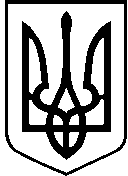 УКРАЇНАВИКОНАВЧИЙ ОРГАН КИЇВСЬКОЇ МІСЬКОЇ РАДИ(КИЇВСЬКА МІСЬКА ДЕРЖАВНА АДМІНІСТРАЦІЯ)ДЕПАРТАМЕНТ ТРАНСПОРТНОЇ ІНФРАСТРУКТУРИвул. Леонтовича, 6, м. Київ, 01030, тел. (044) 366 63 03, (044) 366 63 05 Контактний центр міста Києва (044)15-51  E-mail: dti@kmda.gov.ua, press.dti@kmda.gov.ua Код ЄДРПОУ 37405284____________№ _______________Протокол розбіжностейГромадський проєкт № 521 «Депарканізація Києва»Відповідно до Положення про громадський бюджет міста Києва від 22.12.2016 № 787/1791, затвердженого рішенням Київської міської ради від 22 грудня 2016 року № 787/1791 (зі змінами).Обґрунтування: Громадський проєкт № 521 «Депарканізація Києва» ставить за мету заміну направляючого пішохідного огородження на вул. Володимирській, 64 на антипаркувальні стовпчики та велостійки для обмеження заїзду автотранспорту на тротуарну частину вулиці. Направляюче пішохідне огородження встановлюється між проїзною частиною вулиць та тротуаром. Такі конструкції призначені для організації руху пішоходів через автомобільну дорогу, а також для недопущення випадкових падінь громадян з мостових споруд, високих насипів та інших об'єктів зі значним перепадом висот, для перешкоджанню випадковим виходам людей на проїжджу частину, наїздів автомобілів на пішоходів, а також переходам автодоріг у невстановлених місцях. Направляюче пішохідне огородження виконує набагато більше функцій, зокрема функцій направлених на забезпечення безпеки пішоходів, ніж антипаркувальні стовпчики. Встановлення антипаркувальних стовпчиків на вул. Володимирській, 64, у місцях де відсутнє направляюче пішохідне огородження, передбачено Планом поточного (дрібного, середнього) ремонту вулично-шляхової мережі Голосіївського району на 2020 рік.Висновок: Негативний. Громадський проєкт № 521 «Депарканізація Києва» недоцільно реалізовувати відповідно до Положення про громадський бюджет міста Києва, затвердженого рішенням Київської міської ради від 22 грудня 
2016 року № 787/1791 (зі змінами). Перший заступник директора                                              Іван ШПИЛЬОВИЙ
Денис СуховийСергій Галушко 366-63-41№ппПропозиція автора проєкту (інформація з опису проєкту та результатів опрацювання з автором)Обґрунтування 
Департамент транспортної інфраструктури виконавчого органу Київської міської ради (Київської міської державної адміністрації),
1Найбільше столиця страждає від надмірної кількості направляючого пішохідного огородження, особливо в центрі, на вулицях з історичними спорудами. Шкоди від парканів більше, ніж користі. Такі рішення сприяють збільшенню швидкості руху авто, але не захищають пішохідну зону, оскільки не є міцними. Суттєво зменшують ширину хідників, мають гострі елементи, створюють бар’єр у місцях, де потрібен прохід.Направляюче пішохідне огородження встановлюється між проїзною частиною вулиць та тротуаром. Такі конструкції призначені для організації руху пішоходів через автомобільну дорогу, а також для недопущення випадкових падінь громадян з мостових споруд, високих насипів та інших об'єктів зі значним перепадом висот, для перешкоджанню випадковим виходам людей на проїжджу частину, наїздів автомобілів на пішоходів, а також переходам автодоріг у невстановлених місцях.2Пропонується стару огорожу здати на металобрухт і отримати бонус на дрібні витратиВсі об’єкти дорожньо-транспортної інфраструктури знаходяться на балансі відповідних комунальних підприємств, мають балансову вартість та фактично є власністю територіальної громади м. Києва.3Роботи зі встановлення антипаркувальних стовпчиків передбачені існуючими планами, програмами, розпорядженнями.4Строк виконання проекту, міс: 1Строк реалізації проєкту може скласти 12 міс.